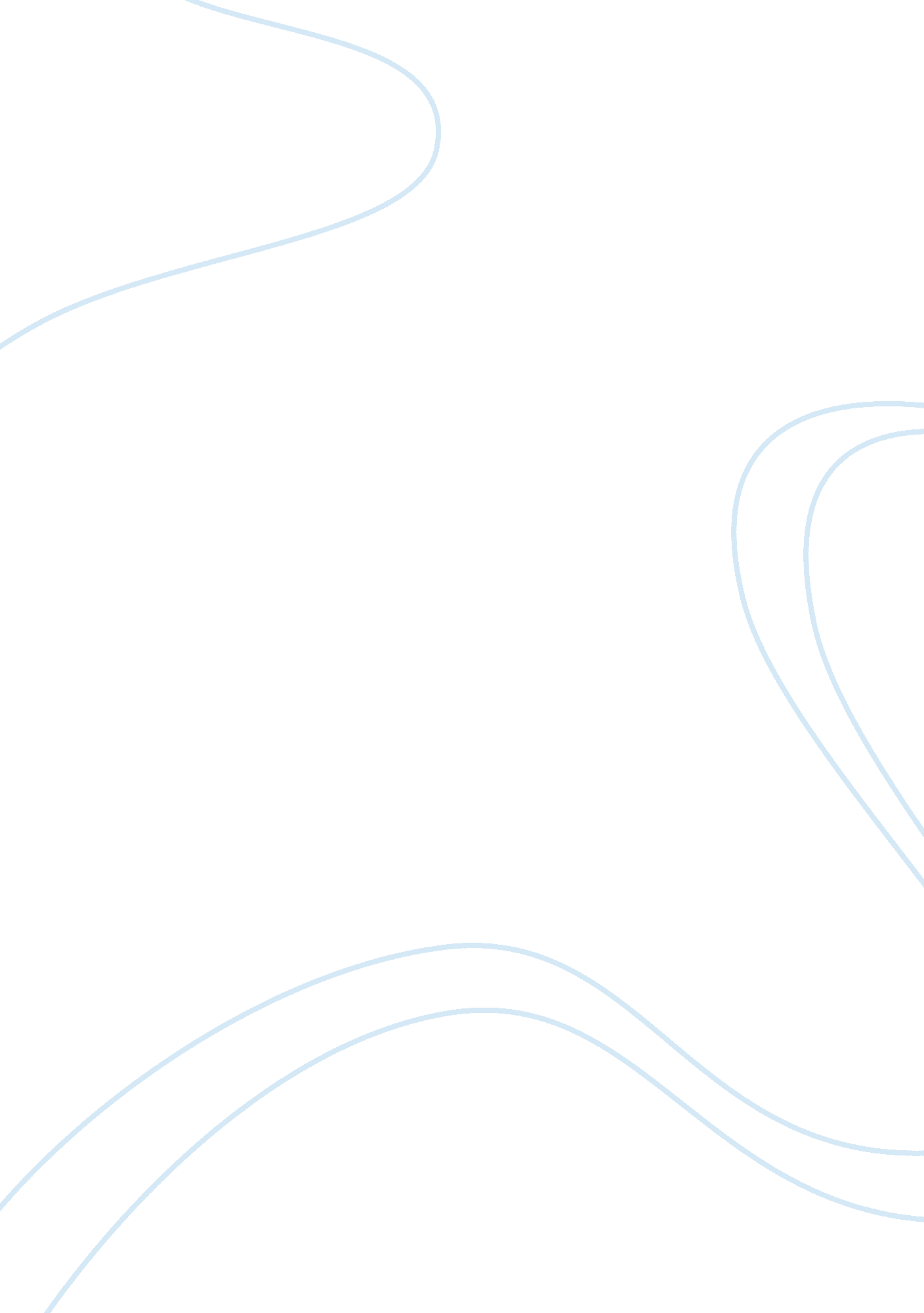 Greek mythology: zeus – this is anabout zeus assignmentHistory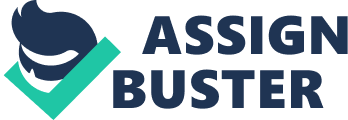 History of Zeus Zeus, also known as Jupiter in Rome, was the supreme god of Olympian, He was the youngest son to six children tooth Titans Kronor and Rhea. When Zeus was born, his father intended on swallowing him whole like he had with Zeus’ other siblings: Poseidon, Hades, Hesitate, Demeter and Hear. But Rhea hid Zeus away in a cave on Mount Dictate in Crete, Even in present day, tour guides use flashlights and make shadow puppet shows in the “ cave of Zeus” to show the images of infant Zeus from the myth. When Zeus was old enough, he tricked his father into vomiting out Zeus’ five billing. Together, Zeus and his sibling gods and goddesses fought their father and the Titans to win control over the universe. After defeating his father, Zeus sent most of the Titans down to the under, overlord. Zeus, Poseidon, and Hades split up all creation. Zeus received the sky, Poseidon the sea, and Hades the underworld. Zeus was also positioned as supreme authority and on Mat. Olympus. * Powers/Weakness’ of Zeus Zeus was the mightiest and most powerful God. Zeus ruled from his court on Mat. Olympus, symbolizing power, rule, and law, Zeus’ most favorite weapon was the hundredfold, although some legends say that he also carried around an aegis (armor or breastplate used by Athena and Zeus, said to possess the power to terrify’ and disperse the enemy or to protect friends). Even as the mightiest and most powerful god, Zeus also had a very strong weakness. Was passionately toned of female charms. Many stories about Zeus talk of his love forewomen and his wondering eyes that fell upon both goddesses and mortal. 